АДМИНИСТРАЦИЯ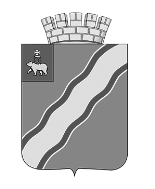 КРАСНОКАМСКОГО ГОРОДСКОГО ОКРУГАПОСТАНОВЛЕНИЕ____________                                                                                        № ____________                                                              .О предоставлении разрешения на отклонение от предельных параметров разрешенного строительства На основании статьи 40 Градостроительного Кодекса РФ, заключения публичных слушаний от 09 сентября 2020 г., протокола публичных слушаний от 09 сентября 2020 г. по рассмотрению вопроса о предоставлении разрешения на отклонение от предельных параметров разрешенного строительства, заявления                           Т.И. Чераневой, и в связи с отсутствием предложений и замечаний (сообщение в специальном выпуске «Официальные материалы органов местного самоуправления Краснокамского городского округа» газеты «Краснокамская звезда» от 06 августа 2020 г. № 32), администрация Краснокамского городского округаПОСТАНОВЛЯЕТ:1. Предоставить Татьяне Игнатьевне Чераневой разрешение на отклонение от предельных параметров разрешенного строительства в отношении земельного участка, расположенного по адресу: Пермский край, Краснокамский городской округ, д. Большие Калинята, 20, кадастровый номер 59:07:0330101:67, в части установления места допустимого размещения жилого дома до границы земельного участка со стороны смежного земельного участка на расстоянии 0,58 метров.         2.  Постановление  подлежит опубликованию в специальном выпуске «Официальные материалы органов местного самоуправления  Краснокамского городского округа» и размещению на официальном сайте Краснокамского городского округа www.krasnokamsk.ru.3. Контроль за исполнением постановления возложить на отдел градостроительства и архитектуры администрации Краснокамского городского округа.И.о. главы городского округа – главы администрацииКраснокамского городского округа                                                     А.В. Максимчук  Е.В. Красильникова8 (34273) 4-77-26